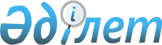 "Патент беруге қорытынды жасаумен сортты сипаттаудың және сорттың патент қабілеттілігі туралы қорытындының нысандарын бекіту туралы" Қазақстан Республикасы Ауыл шаруашылығы министрінің 2009 жылғы 26 наурыздағы N 168 бұйрығына өзгерістер мен толықтырулар енгізу туралы
					
			Күшін жойған
			
			
		
					Қазақстан Республикасы Ауыл шаруашылығы министрінің 2009 жылғы 23 қазандағы N 605 Бұйрығы. Қазақстан Республикасы Әділет министрлігінде 2009 жылғы 23 қарашада Нормативтік құқықтық кесімдерді мемлекеттік тіркеудің тізіліміне N 5874 болып енгізілді. Күші жойылды - Қазақстан Республикасы Ауыл шаруашылығы министрінің 2016 жылғы 22 қаңтардағы № 19 бұйрығымен      Ескерту. Күші жойылды - ҚР Ауыл шаруашылығы министрінің 22.01.2016 № 19 (алғашқы ресми жарияланған күнінен кейін күнтізбелік он күн өткен соң қолданысқа енгізіледі) бұйрығымен.      "Тұқым шаруашылығы туралы" Қазақстан Республикасының 2003 жылғы 8 ақпандағы Заңына, "Ауыл шаруашылығы өсімдіктерін сорттық сынақтан өткізу ережесін бекіту туралы" Қазақстан Республикасы Үкіметінің 2008 жылғы 28 тамыздағы N 780 қаулысына сәйкес БҰЙЫРАМЫН:



      1. "Патент беруге қорытынды жасаумен сортты сипаттаудың және сорттың патент қабілеттілігі туралы қорытындының нысандарын бекіту туралы" Қазақстан Республикасы Ауыл шаруашылығы министрінің 2009 жылғы 26 наурыздағы N 168 бұйрығына (Нормативтік құқықтық актілерді мемлекеттік тіркеу тізілімінде N 5646 тіркелген, Қазақстан Республикасының орталық атқарушы және өзге де орталық мемлекеттік органдарының актілер жинағында, 2009 жылы, N 7 жарияланған) мынандай өзгерістер мен толықтырулар енгізілсін:



      атауындағы "және сорттың патент қабілеттілігі" деген сөздер ", өсімдік шаруашылығындағы селекциялық жетістікке патент беру туралы қорытынды, өсімдік шаруашылығындағы селекциялық жетістікке патент беруден бас тарту туралы қорытынды және селекциялық жетістіктің атауын тексеру нәтижесі бойынша қорытынды" деген сөздермен ауыстырылсын;



      1-тармақ мынадай редакцияда жазылсын:

      "1. Қоса беріліп отырған:

      патент беруге қорытынды жасаумен сортты сипаттау;

      өсімдік шаруашылығындағы селекциялық жетістікке патент беру туралы қорытынды;

      өсімдік шаруашылығындағы селекциялық жетістікке патент беруден бас тарту туралы қорытынды;

      селекциялық жетістіктің атауын тексеру нәтижесі бойынша қорытынды нысандары бекітілсін.";



      көрсетілген бұйрықпен бекітілген Патент беруге қорытынды жасаумен сортты сипаттаудың нысанындағы "сипаттаудың нысаны" деген сөздер "сипаттау" деген сөзбен ауыстырылсын;



      көрсетілген бұйрықпен бекітілген Сорттың патент қабілеттілігі туралы қорытындының нысаны алынып тасталсын;



      осы бұйрыққа 1, 2, 3-қосымшаларға сәйкес өсімдік шаруашылығындағы селекциялық жетістікке патент беру туралы қорытынды, өсімдік шаруашылығындағы селекциялық жетістікке патент беруден бас тарту туралы қорытынды, селекциялық жетістіктің атауын тексеру нәтижесі бойынша қорытынды нысандарымен толықтырылсын.



      2. Егіншілік және фитосанитариялық қауіпсіздік департаменті осы бұйрықты Қазақстан Республикасының Әділет министрлігінде Қазақстан Республикасының заңнамасында белгіленген тәртіппен мемлекеттік тіркеуді қамтамасыз етсін



      3. Осы бұйрық алғаш рет ресми жарияланғаннан кейін он күнтізбелік күн өткен соң қолданысқа енгізіледі.      Министр                                     А. Күрішбаев

Қазақстан Республикасы   

Ауыл шаруашылығы министрінің

2009 жылғы 23 қазандағы  

N 605 бұйрығына      

1-қосымша         Қазақстан Республикасы    

Ауыл шаруашылығы министрінің 

2009 жылғы 26 наурыздағы   

N 168 бұйрығымен бекітілген "Нысан"

Бекітемін            

Қазақстан Республикасы     

Ауыл шаруашылығы министрлігі  

"Ауыл шаруашылығы дақылдарының  

сорттарын сынау жөніндегі    

мемлекеттік комиссия" ММ төрағасы____________________________________

(Тегі, аты, әкесінің аты, қолы, мөрі)

200 __ жыл "__" __________ Өсімдік шаруашылығындағы селекциялық жетістікке патент беру туралы қорытындыӨтінім N                                Өтінім берілген күн:

Дақыл (тек, түр)                        Сорт/Будан:

Өтінім беруші(лер):

Сорттың авторы(лары):

Шығу тегі бойынша сипаттама:

Селекциялық әдісі:

Өмір салты:                             Даму циклі:

Сынақ басталған күн:                    Сынақтан алынған күн:

Аудандастырылған жыл:                   Аудандастырудан алынған жыл: DUS-test зерттеу бойынша қорытынды1. Ерекшелігі (distinctness)

2. Біртектілігі (uniformiti)

3. Тұрақтылығы (stabiliti)

4. Сорт бойынша басқа ақпарат:Селекциялық жетістікті патент қабілеттілігіне сараптау нәтижесі бойынша қорытынды: __________________________________

______________________________________________________________Сараптау кеңесінің мүшелері:                 _________________

                                                  __________________

Қазақстан Республикасы   

Ауыл шаруашылығы министрінің

2009 жылғы 23 қазандағы  

N 605 бұйрығына      

2-қосымша         Қазақстан Республикасы    

Ауыл шаруашылығы министрінің 

2009 жылғы 26 наурыздағы   

N 168 бұйрығымен бекітілген "Нысан"

Бекітемін           

Қазақстан Республикасы     

Ауыл шаруашылығы министрлігі  

"Ауыл шаруашылығы дақылдарының  

сорттарын сынау жөніндегі    

мемлекеттік комиссия" ММ төрағасы____________________________________

(Тегі, аты, әкесінің аты, қолы, мөрі)

200 __ жыл "__" __________ Өсімдік шаруашылығындағы селекциялық жетістікке патент беруден бас тарту туралы қорытындыӨтінім N                                Өтінім берілген күн:

Дақыл (тек, түр)                        Сорт/Будан:

Өтінім беруші(лер):

Сорттың авторы(лары):

Шығу тегі бойынша сипаттама:

Селекциялық әдісі:

Өмір салты:                             Даму циклі:

Сынақ басталған күн:                    Сынақтан алынған күн:

Аудандастырылған жыл:                   Аудандастырудан алынған жыл: DUS-test зерттеу бойынша қорытынды1. Ерекшелігі (distinctness)

2. Біртектілігі (uniformiti)

3. Тұрақтылығы (stabiliti)

4. Сорт бойынша басқа ақпарат:Селекциялық жетістікті патент қабілеттілігіне сараптау нәтижесі бойынша қорытынды: ___________________________________________

______________________________________________________________Сараптау кеңесінің мүшелері:                 _________________

                                                  __________________

Қазақстан Республикасы   

Ауыл шаруашылығы министрінің

2009 жылғы 23 қазандағы  

N 605 бұйрығына      

3-қосымша         Қазақстан Республикасы    

Ауыл шаруашылығы министрінің 

2009 жылғы 26 наурыздағы   

N 168 бұйрығымен бекітілген "Нысан"

Бекітемін             

Қазақстан Республикасы       

Ауыл шаруашылығы министрлігі    

"Ауыл шаруашылығы дақылдарының   

сорттарын сынау жөніндегі    

мемлекеттік комиссия" ММ төрағасы____________________________________

(Тегі, аты, әкесінің аты, қолы, мөрі)

200 __ жыл "__" __________ Селекциялық жетістіктің атауын тексеру нәтижесі бойынша қорытындыӨтінім N __________________ Өтінімнің берілген күні _______________

Дақыл: ____________________________________________________________

Өтінім беруші(лер):Автор(лар):Селекциялық жетістіктің

ұсынылған атауы: __________________________________________________Селекциялық жетістіктің тіркелген аты:_____________________________

___________________________________________________________________Тексеру өткізудің негізі:Атаудың қысқаша сипаттамасы:Сараптама нәтижелері:"Ауыл шаруашылығы

дақылдарының сорттарын

сынау жөніндегі мемлекеттік

комиссия" ММ

Селекциялық жетістіктерді

қорғау бөлімінің бастығы ____________ _______________________

                              (қолы)       (Тегі, аты, әкесінің аты)
					© 2012. Қазақстан Республикасы Әділет министрлігінің «Қазақстан Республикасының Заңнама және құқықтық ақпарат институты» ШЖҚ РМК
				